Kochani! Dziękuję Wam z całego serca za trzymanie za mnie kciuków Czułam Wasze wsparcie… Jesteście wspaniali! Jak się macie? Mam nadzieję, że jesteście zdrowi, a humory Wam dopisują i będziemy mogli zabrać się za dzisiejsze zadania. Zatem miłej pracy i powodzenia!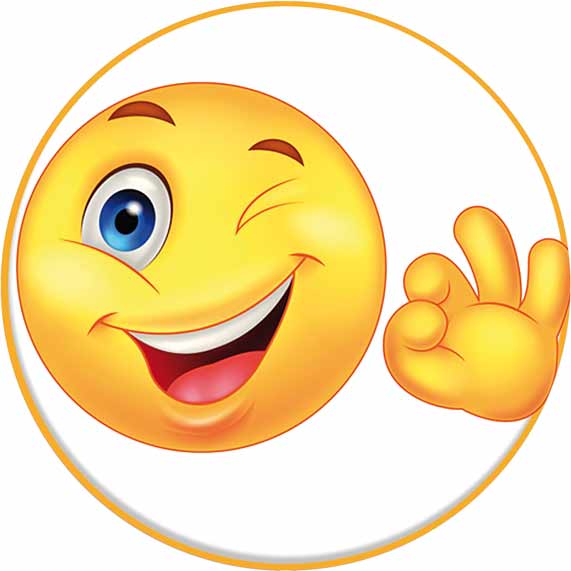 Piątek 29.05.2020r.EDUKACJA SPOŁECZNAKsiążka moim przyjacielemDzień odkrywców (brązowa papuga) strona 64-65.Wykonaj zadanie 1,2 strona 64.Wykonaj zadanie 3,4 strona 65. Zadanie 4. Nie musisz przepisywać tekstu do zeszytu EDUKACJA MATEMATYCZNA Zadanie 1.Sprawdzam siebieZeszyt ćwiczeń (biała żyrafa) strona 68-69.Wykonaj zadania 1,2,3,4,5 strona 68.Wykonaj zadania 6,7,8 strona 69.Zadanie 2. Rozwiązuję różne zadania.Zeszyt ćwiczeń (biała żyrafa) strona 70-71Wykonaj zadania 1,2 strona 70.Wykonaj zadania 3,4 strona 71.EDUKACJA PRZYRODNICZABocian czarny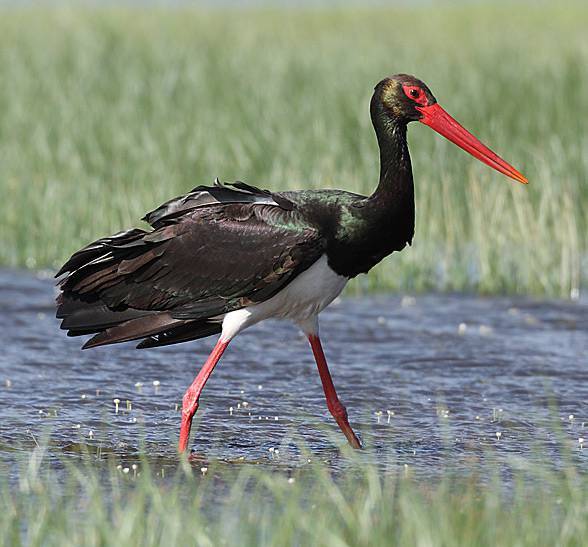 Zadanie 1.Obejrzyj film 10 faktów o bocianie czarnym.https://www.youtube.com/watch?v=SJUIi_oQtMIZadanie 2.W okolicach Sierakowa swoje gniazdo mają bociany czarne. Ich życie można na bieżąco podziwiać dzięki kamerze online. Sierakowskie gniazdo na dębie jest przez bociany czarne zajmowane od wielu lat.W tym roku pierwszy bocian przyleciał do gniazda 23 marca                          o godzinie 13:14.Jak piszą fachowcy na kanale yt, dąb na którym znajduje się gniazdo jest zupełnie suchy, a samo gniazdo bardzo ciężkie i na martwej gałęzi. Kamerę przy gnieździe umieszczono na sąsiedniej sośnie.Kliknij w link i zobacz co robi bocian czarny w Sierakowie https://www.youtube.com/watch?v=iKUyr5dG39A&feature=emb_title&fbclid=IwAR1fUZuHiRVBm3YzxJSUCaf1r7sBopTI_87cc0UHl-N-DvzOc9cDhNCPPh4&app=desktopEDUKACJA POLONISTYCZNA Zadanie 1.Zeszyt do kaligrafii strona 54-55.Przepisz zdania. BRAWO!!!PAMIĘTAJ O CODZIENNYM CZYTANIU!Dzisiaj nie ma nic do wysłania. 